МУНИЦИПАЛЬНОЕ ОБЩЕОБРАЗОВАТЕЛЬНОЕ УЧРЕЖДЕНИЕ       «СРЕДНЯЯ ОБЩЕОБРАЗОВАТЕЛЬНАЯ ШКОЛА№ 23» Г.ВОРКУТЫ 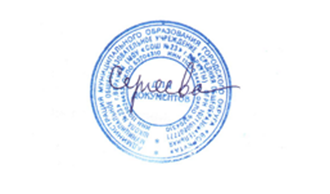 Рабочая программа курса внеурочной деятельности«Реальная геометрия»основного общего образования7 класссрок реализации программы: 1 годРабочая программа курса внеурочной деятельности составлена в соответствии с Федеральным государственным образовательным стандартомосновного общего образования, с учетом Примерной основной образовательной программы основного общего образования(в действующей редакции)Воркута2019Пояснительная запискаРабочая программа курса внеурочной деятельности «Практикум по математике» по общеинтеллектуальному направлению разработана: в соответствии с Федеральным государственным образовательным стандартом основного общего образования, утвержденного Приказом Министерства образования и науки РФ от 17 декабря 2010 г. N 1897 «Об утверждении федерального государственного образовательного стандарта основного общего образования» (ред. от 02.02.2016)на основе:- требований к результатам освоения основной образовательной программы основного общего образования МОУ «СОШ № 23» г.Воркуты,с учетом:- Примерной основной образовательной программы основного общего образования, одобренной решением федерального учебно-методического объединения по общему образованию, протокол от 08.04.2015 N 1/15 (ред. протокола № 3/15 от 28.10.2015),- Авторской программы элективного курса «Практическая геометрия», автор Н.А. Шеховцова, 2011При изучении данного курса предусматриваются межпредметные связи с учебным предметом геометрия.Цели: - развитие пространственного воображения и логического мышления с помощью ознакомления со свойствами геометрических фигур; знакомство с геометрией как с инструментом познания и преобразования окружающего мира; - формирование информационной геометрической грамотности учащихся на основе самостоятельных исследований объектов и явлений окружающего мира и научного знания.- воспитанию активности личности, культуры общения и нормативного поведения в социуме.Результаты освоения курса внеурочной деятельности «Реальная геометрия»Планируемые результаты освоения программы включают следующие направления: формирование универсальных учебных действий (личностных, регулятивных, коммуникативных, познавательных), учебную и общепользовательскую ИКТ-компетентность учащихся, опыт проектной деятельности, навыки работы с информацией.Личностные результаты:готовность и способность учащихся к саморазвитию;мотивация деятельности;самооценка на основе критериев успешности этой деятельности; навыки сотрудничества в разных ситуациях, умения не создавать конфликты и находить выходы из спорных ситуаций;этические чувства, прежде всего доброжелательность и эмоционально-нравственная отзывчивость.Метапредметные результаты:Регулятивные УУД: - формирование представлений о математике как части общечеловеческой культуры, о значимости математики в развитии цивилизации и современного обществаПознавательные УУД: - умения осуществлять контроль по образцу и вносить коррективы;- умения устанавливать причинно-следственные связи, строить логические рассуждения и выводы;- умения понимать и использовать математические средства наглядности (чертежи, схемы);- умения самостоятельно ставить цели, выбирать и создавать алгоритмы для решения учебных задачКоммуникативные УУД: - развития способности организовывать сотрудничество и совместную деятельность с учителем и сверстникамиПредметные результаты: овладение геометрическим языком, развитие умения использовать его для описания предметов окружающего мира;развитие пространственных представлений и изобразительных умений, приобретение навыков геометрических построений;умение выполнять измерение длин, расстояний, величин углов, с помощью инструментов для измерений длин и углов;усвоение элементарных знаний о плоских и объемных фигурах и их свойствах, а также развитие умения на наглядном уровне применять знания о них для решения простейших геометрических и практических задач (оперировать на базовом уровне понятиями: фигура, точка, отрезок, прямая, луч, ломаная, угол, многоугольник, треугольник и четырёхугольник, прямоугольник и квадрат, окружность и круг, прямоугольный параллелепипед, куб, шар; вычислять площади прямоугольников, квадратов, объёмы прямоугольных параллелепипедов, кубов; вычислять расстояния на местности в стандартных ситуациях, площади участков прямоугольной формы, объёмы комнат)формирование  умения  изображать  геометрические  фигуры  от руки, с помощью линейки и циркуля, с помощью компьютерных инструментов,  выполнять простейшие построения и измерения на местности, необходимые в реальной жизни;умение извлекать, интерпретировать и преобразовывать информацию о геометрических фигурах, представленную на чертежах;формирование умения оценивать размеры реальных объектов окружающего мира.Содержание курса внеурочной деятельностиТематическое планирование РАССМОТРЕНАшкольным методическим объединениемучителей математики и информатикиПротокол № 1от «31» августа 2019 г.УТВЕРЖДАЮДиректор МОУ «СОШ № 23» г.Воркуты______________ Г.А.Сергеева«31» августа 2019 г.Составитель:Курылева С.С.,учитель математики,первой квалификационной категорииСодержание курсаФорма организацииВид деятельностиВведение. Фигуры на плоскости (2 часа) Введение. Фигуры на плоскости (2 часа) Введение. Фигуры на плоскости (2 часа) Первые шаги в геометрии. Зарождение и развитие геометрической науки. Простейшие геометрические фигуры.Занятие-практикумПознавательная, исследовательская Отрезок. Конструирование из отрезков (4 часа)Отрезок. Конструирование из отрезков (4 часа)Отрезок. Конструирование из отрезков (4 часа)Вычисление длин отрезков. Ломаная в окружающем нас мире. Лабиринты. Периметры многоугольниковЗанятие-практикумПознавательная, исследовательскаяУглы (3 часа)Углы (3 часа)Углы (3 часа)Вычисление углов между спицами, количества спиц в колесе. Циферблат.Занятие-практикумПознавательная, исследовательскаяФигуры в пространстве (6 часов)Фигуры в пространстве (6 часов)Фигуры в пространстве (6 часов)Пространство и размерность. Мир трёх измерений. Фигуры и взаимное расположение фигур в пространстве. Перспектива. Правильные многогранники. Куб и его свойства. Фигурки из кубиков и их частей. Игры и головоломки с кубом и параллелепипедом. Развертка куба и параллелепипеда и изготовление фигур из них. Оригами. Изготовление различных фигурок из бумаги. Занятие-практикум, лабораторная работа, проектПроектная, исследовательскаяИзмерения геометрических величин (17 часов)Измерения геометрических величин (17 часов)Измерения геометрических величин (17 часов)В царстве измерений. Измерение площадей. Прямоугольный треугольник. Теорема Пифагора.Занятие-практикумПознавательная, исследовательскаяФигуры в пространстве. Площадь поверхности прямоугольного параллелепипеда. Измерение объёмов, единицы измерения. Способы нахождения площади поверхности и объема комбинированных фигурЗанятие-практикум, работа в группахПознавательная, исследовательская, проблемно-ценностное общениеСтроим дом, делаем ремонт, обустраиваем участок с помощью геометрииПроект, работа в группах Проектная, проблемно-ценностное общение,  Итоговые занятия (3 часа)Итоговые занятия (3 часа)Итоговые занятия (3 часа)Защита проектов, заслушивание сообщений, мини-докладов. Итоговое занятиеТворческий отчет, беседаПроблемно-ценностное общение, познавательная№п/пНазвание цикла, темыКол-вочасовВ том числеВ том числе№п/пНазвание цикла, темыКол-вочасовТеорияПрактика1-2Введение. Фигуры на плоскости2113-6Отрезок. Конструирование из отрезков41,52,57-9Углы3310-15Фигуры в пространстве61516-32Измерения геометрических величин1731433-35Итоговые занятия312ИТОГО357,527,5